Class 5 – Homework – Raby - 9.10.23Solve the calculations below using an appropriate written method to show your workings1).	35		+	14		=2).	48		-	26		=3).	163		+	46		=4).	153		-	39		=5).	264		-	232		=Q1.Here are six number cards.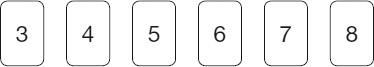 Use all six cards to complete the three multiplications below.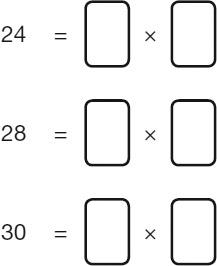 1 markQ2.Olivia buys a banana, an apple and a bag of nuts.She pays with three 50p coins.What is her change?2 marksQ3.Some children vote for their favourite ice-cream flavour.How many children vote for strawberry?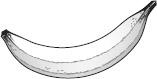 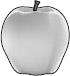 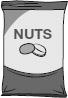 30p45p60pIce-cream flavourNumber of childrenvanilla87chocolate154strawberry?mint38Total402